باسمه تعالی 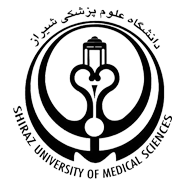 فرم بررسی سوابق خدمتی مشمولین امتیاز ویژه فعالیت در زمینه مقابله با کرونا در آزمون استخدامی دانشگاه علوم پزشکی و خدمات بهداشتی و درمانی شیراز در سال 99نام و نام خانوادگی مشمول:			  		              کد ملی:رابطه استخدامی/کاری:     قراردادکار معین	 	  قرارداد پزشک خانواده		  قرارداد مشاغل کارگری		   شرکتی                                 قرارداد 89 روزه		  طرحی مشمول قانون پزشکان و پیراپزشکان           سایر            مراتب فوق مورد تأیید می باشد.جمع مدت مرخصی استحقاقیجمع مدت زمان مرخصی استعلاجیجمع مدت زمان مرخصی استعلاجی - کروناجمع مدت زمان مرخصی بدون حقوقجمع فاصله خدمتیسایرعنوان پست/ شغلواحد محل خدمتبخش/قسمت مربوطهتاریخ شروع فعالیت در مراکز درگیر کروناتاریخ پایان فعالیت در مراکز درگیر کرونامدت زمان خدمت (به روز) به حروف قید شودامتیازمسئول منابع انسانی/ امور ادارینام و نام خانوادگیتاریخ و امضاء